Daisy Petal Set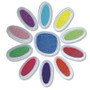 $8.50Girl Scout Daisy Membership Pin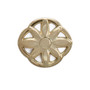 $2.00World Trefoil Pin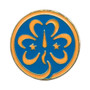 $2.50Material: RegularGirl Scout Daisy Insignia Tab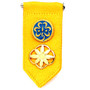 $3.00Made In The USA - Girl Scout Daisy Troop Numeral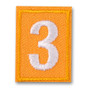 $1.75Troop Number 18XXX  Made In The USA - Girl Scout Daisy Council Identification Set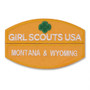 $5.50Select Council Name: Minnesota and Wisconsin River Valleys  Made In The USA - Wavy American Flag Patch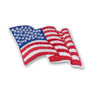 $2.25SELECT ONE:  EITHER THE TUNIC OR THE VEST:
  Official Daisy Tunic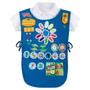 $16.50Size: Select Size ·  Official Daisy Vest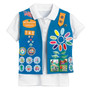 $18.50Size: Select Size